TARTARE  AVOCAT-TOMATES  ET  CRÈME  DE  CRABE,  VINAIGRETTE  AU  KIWIPour 2 personnes :Ingrédients :1 daurade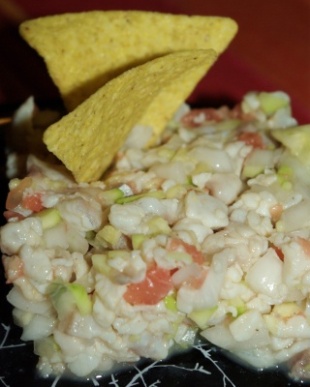 1/2  courgette3 oignons blancs1 citron vert
1/2 pomelonuoc mamtabascotortilla chipsTailler 1/2 courgette en petits dés. Lever les suprêmes d'1 pomelo. Hacher au couteau.Tailler au couteau les filets d'1 dorade en tartare.Assaisonner avec 2 cs de nuoc mam + du tabasco selon votre goût.Arroser avec le jus d'1 citron vert.Ajouter le tartare de courgette + le pamplemousse avec son jus + 3 oignons blancs émincés. Bien mélanger.Laisser mariner 30 min à 1h au frigo.Servir avec des tortillas chips.http://cecilemillot.canalblog.com/archives/2011/07/24/21666566.html